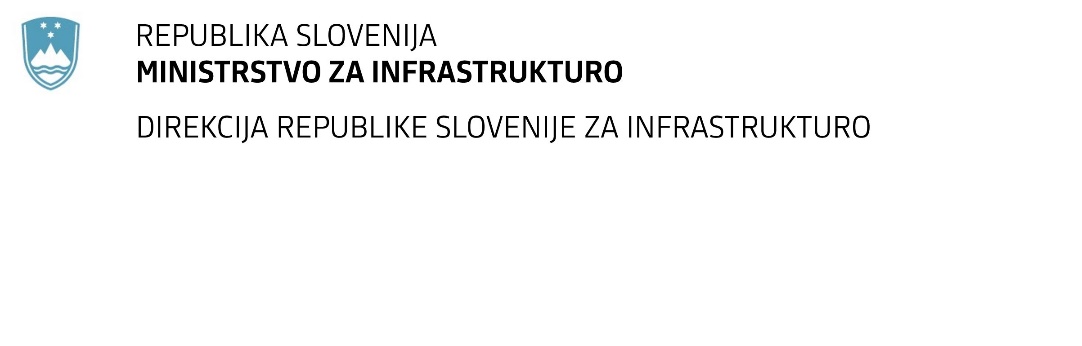 SPREMEMBA RAZPISNE DOKUMENTACIJE za oddajo javnega naročila Obvestilo o spremembi razpisne dokumentacije je objavljeno na "Portalu javnih naročil". Obrazložitev sprememb:Spremembe so sestavni del razpisne dokumentacije in jih je potrebno upoštevati pri pripravi ponudbe.Številka:43001-528/2021-01oznaka naročila:D-19/22 G   Datum:18.02.2022MFERAC:2431-22-000041/0Nadomestna gradnja podvoza v Stanežičah (LJ0005) na R1-211/0212 v km 6,930Naročnik objavlja dodatno dokumentacijo:Jaški_LO_objekt.pdf